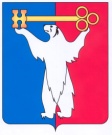 АДМИНИСТРАЦИЯ ГОРОДА НОРИЛЬСКАКРАСНОЯРСКОГО КРАЯРАСПОРЯЖЕНИЕ09.02.2022	г. Норильск   	   № 603О внесении изменений в отдельные правовые акты Администрации города НорильскаВ соответствии с постановлением Администрации города Норильска от 30.11.2021 № 561 «О переименовании муниципального казенного учреждения»,1. Внести в Перечень муниципальных программ, реализуемых на территории муниципального образования город Норильск, утвержденный распоряжением Администрации города Норильска от 19.07.2013 № 3864 (далее - Перечень МП), следующие изменения:1.1. В строках 10.1, 10.2 Перечня МП слова «муниципальное казенное учреждение «Управление по содержанию и строительству автомобильных дорог города Норильска»» заменить словами «муниципальное казенное учреждение «Управление автомобильных дорог города Норильска»».2. Внести в Положение об автодорожной службе гражданской обороны муниципального образования город Норильск, утвержденное распоряжением Администрации города Норильска от 02.08.2016 № 3756 (далее – Положение), следующие изменения:2.1. В пункте 3.2 Положения слова «муниципального казенного учреждения «Управление по содержанию и строительству автомобильных дорог города Норильска»» заменить словами «муниципального казенного учреждения «Управление автомобильных дорог города Норильска»».3. Внести в Требования к оформлению документов в Администрации города Норильска, утвержденные распоряжением Администрации города Норильска от 11.09.2018 № 4770 (далее - Требования), следующие изменения:3.1. По всему тексту Требований слова «МКУ «Управление по содержанию и строительству автомобильных дорог г. Норильска»» заменить словами «МКУ «Управление автомобильных дорог города Норильска»».4. Внести в распоряжение Администрации города Норильска от 12.10.2020 № 4650 «Об установлении целевого уровня снижения в сопоставимых условиях суммарного объема потребляемых муниципальными учреждениями, финансируемыми за счет средств бюджета муниципального образования город Норильск, энергетических ресурсов и объема потребляемой ими воды на 2021 - 2023 годы» (далее - Распоряжение) следующие изменения:4.1. В пункте 3 Распоряжения слова «МКУ «Управление по содержанию и строительству автомобильных дорог г. Норильска»» заменить словами «МКУ «Управление автомобильных дорог города Норильска»».5. Внести в Порядок взаимодействия при очистке от снега тротуаров вдоль многоквартирных домов, очистке крыш от снега и (или) удалении наростов льда (сосулек, ледяных свесов, а также иных ледяных образований), снежных свесов на карнизах и на других выступающих в сторону тротуаров частях и элементах многоквартирных домов, утвержденный распоряжением Администрации города Норильска от 26.02.2021 № 820 (далее - Порядок), следующее изменение:5.1. Абзац четвертый пункта 1 Порядка изложить в следующей редакции:«- муниципальным казенным учреждением «Управление автомобильных дорог города Норильска» (далее - МКУ «Норильскавтодор»).».6. Внести в Перечень муниципальных учреждений муниципального образования город Норильск, подведомственных Управлению городского хозяйства Администрации города Норильска, осуществляющему бюджетные полномочия главного распорядителя (распорядителя) бюджетных средств, утвержденный распоряжением Администрации города Норильска от 29.06.2021 № 3107 (далее - Перечень), следующие изменения:6.1. Пункт 1 Перечня изложить в следующей редакции:«1. Муниципальное казенное учреждение «Управление автомобильных дорог города Норильска».». 7. Внести в распоряжение Администрации города Норильска от 02.12.2021 № 6013 «О создании рабочей группы по взаимодействию и контролю проведения работ по капитальному ремонту объектов коллекторного хозяйства муниципального образования город Норильск» (далее - Распоряжение) следующие изменения:7.1. По всему тексту Распоряжения слова «МКУ «Управление по содержанию и строительству автомобильных дорог г. Норильска»» заменить словами «МКУ «Управление автомобильных дорог города Норильска»».8. Опубликовать настоящее распоряжение в газете «Заполярная правда» и разместить его на официальном сайте муниципального образования город Норильск. 9. Настоящее распоряжение вступает в силу с даты его подписания и распространяет свое действие на правоотношения, возникшие с 12.01.2022.Глава города Норильска                                                                                Д.В. Карасев